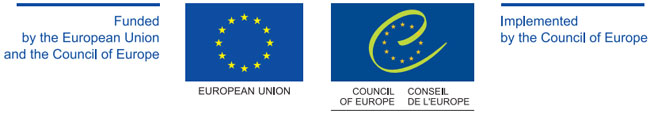 Programul Comun al Consiliului Europei şi Uniunii Europene “Consolidarea capacităţii avocaţilor şi activiştilor în domeniul drepturilor omului pentru aplicarea pe plan naţional a Convenţiei Europene pentru Drepturile Omului şi a Cartei Sociale Europene (Revizuite)” Curs de instruire: „Discriminarea pe criteriu de sănătate mintală”Miercuri, 9 iulie 2014Cantina Cancelariei de Stat, Sala Europeanăstr A. Mateevici 79, ChișinăuFormatori: Olesea Perean și Arina ȚurcanAGENDA8.45 - 09.00 Înregistrarea participanților09.00 - 9.15Importanţa combaterii discriminării într-un stat de drept Sesiunea I:Conceptul discriminării prin prisma CEDO, a Cărţii Sociale Europene Revizuite Sesiunea I:Conceptul discriminării prin prisma CEDO, a Cărţii Sociale Europene Revizuite9.15 - 10.00Conceptul discriminării, formele de discriminare şi criteriile protejate din perspectiva Convenţiei pentru apărarea Drepturilor Omului şi a Libertăţilor Fundamentale (CEDO) şi a Cărţii Sociale Europene Revizuite10.00 - 10.30Conceptul discriminării, formele de discriminare şi criteriile protejate prin prisma cadrului legal național10.30 -10.45Pauză de cafeaSesiunea II: Discriminarea pe criteriu de sănătate mintalăSesiunea II: Discriminarea pe criteriu de sănătate mintală10.45 - 11.30Reglementarea naţională a drepturilor persoanelor cu probleme de sănătate mintală (dizabilitate mintală)11.30 – 13.00Stadartele internaţionale în domeniul drepturilor persoanelor probleme de sănătate mintală (dizabilitate mintală). CEDO, CESR, ONUConvenţia Europeană privind drepturile şi libertăţile fundamentale şi drepturile persoanelor cu dizabilităţi mintale; Cazurile examinate de CEDO în privinţa drepturilor persoanelor cu dizabilităţi mintaleCarta Socială Europeană, Comitetul Social European şi cazurile de discriminare pe criteriu de probleme de sănătate mintală  Convenţia cu privire la drepturile persoanelor cu dizabilităţi, Comitetul ONU pentru drepturile persoanelor cu dizabilităţi13.00 - 14.00PrînzSesiunea III:Joc de rolSesiunea III:Joc de rol 14.00 – 15.30Joc de rol în domeniul discriminării pe criteriu de sănătate mintală (dizabilitate mintală)15.30 – 15.45Pauză de cafea Sesiunea IVSesiunea IV15.45 - 16.30Strategii de caz pentru avocaţii apărării care reprezintă persoane cu probleme de sănătate mintală în instanţele de judecatăSesiunea V Protecția împotriva discriminării Sesiunea V Protecția împotriva discriminării 16.30 – 17.00Remedii şi mecanisme naţionale împotriva discriminării 17.00-  17.15Evaluarea sesiunii